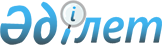 О внесении изменений и дополнений в решение очередной 11-сессии Кармакшинского районного маслихата от 19 декабря 2012 года N 73 "О районном бюджете на 2013-2015 годы"
					
			Утративший силу
			
			
		
					Решение Кармакшинского районного маслихата Кызылординской области от 29 октября 2013 года N 123. Зарегистрировано Департаментом юстиции Кызылординской области 1 ноября 2013 года за N 4531. Утратило силу в связи с истечением срока применения - (письмо Кармакшинского районного маслихата Кызылординской области от 08 апреля 2014 года N 57)      Сноска. Утратило силу в связи с истечением срока применения - (письмо Кармакшинского районного маслихата Кызылординской области от 08.04.2014 N 57).

      В соответствии с кодексом Республики Казахстан от 4 декабря 2008 года N 95-IV "Бюджетный кодекс Республики Казахстан", подпунктом 1) пункта 1 статьи 6 Закона Республики Казахстан от 23 января 2001 года N 148 "О местном государственном управлении и самоуправлении в Республике Казахстан" Кармакшинский районный маслихат РЕШИЛ:



      1. Внести в решение очередной 11-сессии Кармакшинского районного маслихата от 19 декабря 2012 года N 73 "О районном бюджете на 2013-2015 годы" (зарегистрировано в реестре государственной регистрации нормативных правовых актов за номером 4380, опубликовано в районном газете "Қармақшы таңы" от 25 января 2012 года N 7-8) следующие изменения и дополнения:



      в пункте 1:

      подпункты 1), 2) изложить в следующей редакции:

      "1) доходы – 5 843 599 тысяч тенге, в том числе по:

      налоговым поступлениям – 849 561 тысяч тенге;

      неналоговым поступлениям – 77 073 тысяч тенге;

      поступлениям от продажи основного капитала – 22 309 тысяч тенге;

      поступлениям трансфертов – 4 894 656 тысяч тенге;

      2) затраты – 5 898 769 тысяч тенге;";

      подпункт 4) изложить в следующей редакции:

      "4) сальдо по операциям с финансовыми активами – 17 527 тысяч тенге;

      приобретение финансовых активов – 17 527 тысяч тенге;

      поступления от продажи финансовых активов государства – 0 тенге;";



      дополнить подпунктами 15), 16) пункта 4 следующего содержания:

      "15) на реализацию государственного образовательного заказа в дошкольных организациях образования – 1 659 тысяч тенге;

      16) на содержание вновь вводимой школы N 269 в поселке Торетам – 61 785 тысяч тенге.";



      дополнить подпунктом 7) пункта 5 следующего содержания:

      "7) на проектирование, развитие, обустройство и (или) приобретение инженерно-коммуникационной инфраструктуры – 14 354 тысяч тенге.";



      пункт 6-1 изложить в следующей редакции:

      "6-1. Учесть выплату вознаграждения по бюджетным кредитам из республиканского бюджета, выделенных для реализации мер социальной поддержки специалистов сельских населенных пунктов в сумме 20 тысяч тенге.";



      приложения 1, 4, 6 решения очередной 11 сессии Кармакшинского районного маслихата от 19 декабря 2012 года N 73 "О районном бюджете на 2013-2015 годы" изложить согласно приложениям 1, 2, 3 к указанному решению.



      2. Настоящее решение вводится в действие со дня первого официального опубликования и распространяется на отношения, возникшие с 1 января 2013 года.      Председатель внеочередной

      21-сессии Кармакшинского

      районного маслихата                      М. Бекбаев      Секретарь Кармакшинского

      районного маслихата                      М. Наятулы      Приложение 1

      к решению внеочередной 21-сессии

      Кармакшинского районного маслихата

      от "29" октября 2013 года N 123      Приложение 1

      к решению очередной 11-сессии

      Кармакшинского районного маслихата

      от "19" декабря 2012 года N 73        

Районный бюджет на 2013 год      Приложение 2

      к решению внеочередной 21-сессии

      Кармакшинского районного маслихата

      от "29" октября 2013 года N 123      Приложение 4

      к решению очередной 11-сессии

      Кармакшинского районного маслихата

      от "19" декабря 2012 года N 73        

Перечень бюджетных программ районного бюджета, направленных на реализацию бюджетных инвестиции на 2013 год      Приложение 3

      к решению внеочередной 21-сессии

      Кармакшинского районного маслихата

      от "29" октября 2013 года N 123      Приложение 6

      к решению очередной 11-сессии

      Кармакшинского районного маслихата

      от "19" декабря 2012 года N 73        

Список бюджетных программ на 2013 год аппаратов акима поселка, сельского округа
					© 2012. РГП на ПХВ «Институт законодательства и правовой информации Республики Казахстан» Министерства юстиции Республики Казахстан
				КатегорияКатегорияКатегорияКатегорияСумма, тысяч тенге
КлассКлассКлассПодклассПодклассНаименование
1.Доходы58435991
Налоговые поступления84956101Подоходный налог2789302Индивидуальный подоходный налог27893003Социальный налог1990341Социальный налог19903404Hалоги на собственность3399101Hалоги на имущество2509673Земельный налог47234Hалог на транспортные средства839675Единый земельный налог25305Внутренние налоги на товары, работы и услуги227902Акцизы67883Поступления за использование природных и других ресурсов23504Сборы за ведение предпринимательской и профессиональной деятельности133825Налог на игорный бизнес27007Прочие налоги3031Прочие налоги30308Обязательные платежи, взимаемые за совершение юридически значимых действий и (или) выдачу документов уполномоченными на то государственными органами или должностными лицами85941Государственная пошлина85942
Неналоговые поступления7707301Доходы от государственной собственности32121Поступления части чистого дохода государственных предприятий17385Доходы от аренды имущества, находящегося в государственной собственности14547Вознаграждения по кредитам, выданным из государственного бюджета2004Штрафы, пени, санкции, взыскания, налагаемые государственными учреждениями, финансируемыми из государственного бюджета, а также содержащимися и финансируемыми из бюджета (сметы расходов) Национального Банка Республики Казахстан5471Штрафы, пени, санкции, взыскания, налагаемые государственными учреждениями, финансируемыми из государственного бюджета, а также содержащимися и финансируемыми из бюджета (сметы расходов) Национального Банка Республики Казахстан, за исключением поступлений от организаций нефтяного сектора54706Прочие неналоговые поступления733141Прочие неналоговые поступления733143
Поступления от продажи основного капитала2230901Продажа государственного имущества, закрепленного за государственными учреждениями31321Продажа государственного имущества, закрепленного за государственными учреждениями313203Продажа земли и нематериальных активов191771Продажа земли158272Продажа нематериальных активов33504
Поступления трансфертов 489465602Трансферты из вышестоящих органов государственного управления48946562Трансферты из областного бюджета4894656Функциональная группа Функциональная группа Функциональная группа Функциональная группа Сумма, тысяч тенге
Администратор бюджетных программАдминистратор бюджетных программАдминистратор бюджетных программПрограммаПрограммаНаименование
2.Расходы589876901
Государственные услуги общего характера433062112
Аппарат маслихата района (города областного значения)17956001Услуги по обеспечению деятельности маслихата района (города областного значения)17788003Капитальные расходы государственного органа168122
Аппарат акима района (города областного значения)102095001Услуги по обеспечению деятельности акима района (города областного значения)90130003Капитальные расходы государственного органа11965123
Аппарат акима района в городе, города районного значения, поселка, села, сельского округа187300001Услуги по обеспечению деятельности акима района в городе, города районного значения, поселка, села, сельского округа184943022Капитальные расходы государственного органа2357452
Отдел финансов района (города областного значения)25076001Услуги по реализации государственной политики в области исполнения бюджета района (города областного значения) и управления коммунальной собственностью района (города областного значения)23143003Проведение оценки имущества в целях налогообложения1653010Приватизация, управление коммунальным имуществом, постприватизационная деятельность и регулирование споров,

связанных с этим93011Учет, хранение, оценка и реализация имущества, поступившего в коммунальную собственность115018Капитальные расходы государственного органа72453
Отдел экономики и бюджетного планирования района (города областного значения)15935001Услуги по реализации государственной политики в области формирования и развития экономической политики, системы государственного планирования и управления района (города областного значения)15605004Капитальные расходы государственного органа330467
Отдел строительства района (города областного значения)84700040Развитие объектов государственных органов8470002
Оборона1945122
Аппарат акима района (города областного значения)1945005Мероприятия в рамках исполнения всеобщей воинской обязанности194503
Общественный порядок, безопасность, правовая, судебная, уголовно-исполнительная деятельность2808458
Отдел жилищно-коммунального хозяйства, пассажирского транспорта и автомобильных дорог района (города областного значения)2808021Обеспечение безопасности дорожного движения в населенных пунктах280804
Образование3248057464
Отдел образования района (города областного значения)3216509001Услуги по реализации государственной политики на местном уровне в области образования19743003Общеобразовательное обучение2361228005Приобретение и доставка учебников, учебно-методических комплексов для государственных учреждений образования района (города областного значения)17412006Дополнительное образование для детей93443007Проведение школьных олимпиад, внешкольных мероприятий и конкурсов районного (городского) масштаба753009Обеспечение деятельности организаций дошкольного воспитания и обучения454495012Капитальные расходы государственного органа702015Ежемесячная выплата денежных средств опекунам (попечителям) на содержание ребенка-сироты (детей-сирот), и ребенка (детей), оставшегося без попечения родителей10209019Присуждение грантов государственным учреждениям образования района (города областного значения) за высокие показатели работы1500020Обеспечение оборудованием, программным обеспечением детей-инвалидов, обучающихся на дому65178040Реализация государственного образовательного заказа в дошкольных организациях образования66749050Содержание вновь вводимых объектов образования61785067Капитальные расходы подведомственных государственных учреждений и организаций63106068Обеспечение повышения компьютерной грамотности населения206467
Отдел строительства района (города областного значения)31548037Строительство и реконструкция объектов образования3154805
Здравоохранение176123
Аппарат акима района в городе, города районного значения, поселка, села, сельского округа176002Организация в экстренных случаях доставки тяжелобольных людей до ближайшей организации здравоохранения, оказывающей врачебную помощь17606
Социальная помощь и социальное обеспечение459053451
Отдел занятости и социальных программ района (города областного значения)459053001Услуги по реализации государственной политики на местном уровне в области обеспечения занятости и реализации социальных программ для населения39962002Программа занятости38200004Оказание социальной помощи на приобретение топлива специалистам здравоохранения, образования, социального обеспечения, культуры, спорта и ветеринарии в сельской местности в соответствии с законодательством Республики Казахстан18709005Государственная адресная социальная помощь10524006Оказание жилищной помощи132593007Социальная помощь отдельным категориям нуждающихся граждан по решениям местных представительных органов51291010Материальное обеспечение детей-инвалидов, воспитывающихся и обучающихся на дому3284011Оплата услуг по зачислению, выплате и доставке пособий и других социальных выплат1850014Оказание социальной помощи нуждающимся гражданам на дому39199016Государственные пособия на детей до 18 лет89486017Обеспечение нуждающихся инвалидов обязательными гигиеническими средствами и предоставление услуг специалистами жестового языка, индивидуальными помощниками в соответствии с индивидуальной программой реабилитации инвалида33755021Капитальные расходы государственного органа20007
Жилищно-коммунальное хозяйство582286123
Аппарат акима района в городе, города районного значения, поселка, села, сельского округа101929008Освещение улиц населенных пунктов17385009Обеспечение санитарии населенных пунктов10252011Благоустройство и озеленение населенных пунктов51721014Организация водоснабжения населенных пунктов5806027Ремонт и благоустройство объектов в рамках развития городов и сельских населенных пунктов по Дорожной карте занятости 202016765455
Отдел культуры и развития языков района (города областного значения)5499024Ремонт объектов в рамках развития городов и сельских населенных пунктов по Дорожной карте занятости 20205499458
Отдел жилищно-коммунального хозяйства, пассажирского транспорта и автомобильных дорог района (города областного значения)265960004Обеспечение жильем отдельных категорий граждан2748012Функционирование системы водоснабжения и водоотведения14000015Освещение улиц в населенных пунктах5341018Благоустройство и озеленение населенных пунктов237424031Изготовление технических паспортов на объекты кондоминиумов2797041Ремонт и благоустройство объектов в рамках развития городов и сельских населенных пунктов по Дорожной карте занятости 20203650467
Отдел строительства района (города областного значения)208898003Проектирование, строительство и (или) приобретение жилья коммунального жилищного фонда16682004Проектирование, развитие, обустройство и (или) приобретение

инженерно-коммуникационной инфраструктуры64354005Развитие коммунального хозяйства110360058Развитие системы водоснабжения и водоотведения в сельских населенных пунктах14735072Строительство и (или) приобретение служебного жилища и развитие и (или) приобретение инженерно-коммуникационной инфраструктуры в рамках Дорожной карты занятости 2020276708
Культура, спорт, туризм и информационное пространство364915455
Отдел культуры и развития языков района (города областного значения)218101001Услуги по реализации государственной политики на местном уровне в области развития языков и культуры11724003Поддержка культурно-досуговой работы160786006Функционирование районных (городских) библиотек44886007Развитие государственного языка и других языков народа Казахстана168010Капитальные расходы государственного органа450032Капитальные расходы подведомственных государственных учреждений и организаций87456
Отдел внутренней политики района (города областного значения)28044001Услуги по реализации государственной политики на местном уровне в области информации, укрепления государственности и формирования социального оптимизма граждан13245002Услуги по проведению государственной информационной политики через газеты и журналы7729003Реализация мероприятий в сфере молодежной политики3372005Услуги по проведению государственной информационной политики через телерадиовещание2717006Капитальные расходы государственного органа981465
Отдел физической культуры и спорта района (города областного значения)49442001Услуги по реализации государственной политики на местном уровне в сфере физической культуры и спорта7417006Проведение спортивных соревнований на районном (города областного значения) уровне1448007Подготовка и участие членов сборных команд района (города областного значения) по различным видам спорта на областных спортивных соревнованиях40577467
Отдел строительства района (города областного значения)69328008Развитие объектов спорта и туризма62328011Развитие объектов культуры700010
Сельское, водное, лесное, рыбное хозяйство, особо охраняемые природные территории, охрана окружающей среды и животного мира, земельные отношения109259462
Отдел сельского хозяйства района (города областного значения)28888001Услуги по реализации государственной политики на местном уровне в сфере сельского хозяйства14867006Капитальные расходы государственного органа190099Реализация мер по оказанию социальной поддержки специалистов13831463
Отдел земельных отношений района (города областного значения)11477001Услуги по реализации государственной политики в области регулирования земельных отношений на территории района (города областного значения)9541006Землеустройство, проводимое при установлении границ городов районного значения, районов в городе, поселков аулов, аульных округов1750007Капитальные расходы государственного органа186473
Отдел ветеринарии района (города областного значения)68894001Услуги по реализации государственной политики на местном уровне в сфере ветеринарии9582003Капитальные расходы государственного органа190007Организация отлова и уничтожения бродячих собак и кошек2150009Проведение ветеринарных мероприятий по энзоотическим болезням животных3435010Проведение мероприятий по идентификации сельскохозяйственных животных2183011Проведение противоэпизоотических мероприятий5135411
Промышленность, архитектурная, градостроительная и строительная деятельность26886467
Отдел строительства района (города областного значения)13897001Услуги по реализации государственной политики на местном уровне в области строительства11027017Капитальные расходы государственного органа400106Проведение мероприятий за счет чрезвычайного резерва местного исполнительного органа для ликвидации чрезвычайных ситуаций природного и техногенного характера2470468
Отдел архитектуры и градостроительства района (города областного значения)12989001Услуги по реализации государственной политики в области архитектуры и градостроительства на местном уровне 10034003Разработка схем градостроительного развития территории района и генеральных планов населенных пунктов2675004Капитальные расходы государственного органа28012
Транспорт и коммуникации564806123
Аппарат акима района в городе, города районного значения, поселка, села, сельского округа6410045Капитальный и средний ремонт автомобильных дорог улиц населенных пунктов6410458
Отдел жилищно-коммунального хозяйства, пассажирского транспорта и автомобильных дорог района (города областного значения)558396023Обеспечение функционирования автомобильных дорог558146024Организация внутрипоселковых (внутригородских), пригородных и внутрирайонных общественных пассажирских перевозок25013
Прочие65552458
Отдел жилищно-коммунального хозяйства, пассажирского транспорта и автомобильных дорог района (города областного значения)54524001Услуги по реализации государственной политики на местном уровне в области жилищно-коммунального хозяйства, пассажирского транспорта и автомобильных дорог11002013Капитальные расходы государственного органа400040Реализация мер по содействию экономическому развитию регионов в рамках Программы "Развитие регионов"43122493
Отдел предпринимательства, промышленности и туризма района (города областного значения)11028001Услуги по реализации государственной политики на местном уровне в области развития предпринимательства, промышленности и туризма10622003Капитальные расходы государственного органа170006Поддержка предпринимательской деятельности23614
Обслуживание долга22452
Отдел финансов района (города областного значения)22013Обслуживание долга местных исполнительных органов по выплате вознаграждений и иных платежей по займам из областного бюджета2215
Трансферты39942452
Отдел финансов района (города областного значения)39942006Возврат неиспользованных (недоиспользованных) целевых трансфертов33473016Возврат, использованных не по целевому назначению целевых трансфертов2514024Целевые текущие трансферты в вышестоящие бюджеты в связи с передачей функций государственных органов из нижестоящего уровня государственного управления в вышестоящий39553.Чистое бюджетное кредитование76263Бюджетные кредиты9347410
Сельское, водное, лесное, рыбное хозяйство, особо охраняемые природные территории, охрана окружающей среды и животного мира, земельные отношения93474462
Отдел сельского хозяйства района (города областного значения)93474008Бюджетные кредиты для реализации мер социальной поддержки специалистов934745
Погашение бюджетных кредитов1721101Погашение бюджетных кредитов172111Погашение бюджетных кредитов, выданных из государственного бюджета172114. Сальдо по операциям с финансовыми активами17527Приобретение финансовых активов1752713
Прочие17527458
Отдел жилищно-коммунального хозяйства, пассажирского транспорта и автомобильных дорог района (города областного значения)17527065Формирование или увеличение уставного капитала юридических лиц175275. Дефицит (профицит) бюджета-1489606. Финансирование дефицита (использование профицита) бюджета1489607
Поступление займов9347401Внутренние государственные займы934742Договоры займа9347416
Погашение займов17211452
Отдел финансов района (города областного значения)17211008Погашение долга местного исполнительного органа перед вышестоящим бюджетом172118
Используемые остатки бюджетных средств7269701
Остатки бюджетных средств726971Свободные остатки бюджетных средств72697Функциональная группаФункциональная группаФункциональная группаФункциональная группаСумма, тысяч тенге
Администратор бюджетных программАдминистратор бюджетных программАдминистратор бюджетных программПрограммаПрограммаНаименование
2. Расходы41200101
Государственные услуги общего характера84700467
Отдел строительства района (города областного значения)84700040Развитие объектов государственных органов84700Разработка проектно-сметной документации с проведением государственной экспертизы проекта "Строительство административного здания в поселке Жосалы" и строительство8470004Образование31548467
Отдел строительства района (города областного значения)31548037Строительство и реконструкция объектов образования31548Строительство школы N 185 на 300 мест в ауле Комекбаев1303Строительство спортивного зала школы N 113 в ауле Кармакшы3024507
Жилищно-коммунальное хозяйство208898467
Отдел строительства района (города областного значения)208898003Проектирование, строительство и (или) приобретение жилья коммунального жилищного фонда16682004Проектирование, развитие, обустройство и (или) приобретение

инженерно-коммуникационной инфраструктуры64354005Развитие коммунального хозяйства110360Строительство административного здания в поселке Жосалы 110055Авторский надзор проекта "Строительство административного здания в поселке Жосалы"305058Развитие системы водоснабжения и водоотведения в сельских населенных пунктах14735Реконструкция насосной станции в населенном пункте Комекбаев Кармакшинского района (1-очередь)14735072Строительство и (или) приобретение служебного жилища и развитие и (или) приобретение инженерно-коммуникационной инфраструктуры в рамках Дорожной карты занятости 2020276708
Культура, спорт, туризм и информационное пространство69328467
Отдел строительства района (города областного значения)69328008Развитие объектов спорта и туризма62328Строительство спортивных площадок в населенных пунктах Кармакшинского района48375Строительство стадиона в поселке Жосалы13953011Развитие объектов культуры7000Разработка проектно-сметной документации с проведением государственной экспертизы строительства районной библиотеки с музеем 700013
Прочие17527458
Отдел жилищно-коммунального хозяйства, пассажирского транспорта и автомобильных дорог района (города областного значения)17527065Формирование или увеличение уставного капитала юридических лиц17527Формирование уставного капитала товарищества с ограниченной ответственности "Туған ел келбеті"16300Увеличение уставного капитала государственного коммунального предприятия на праве хозяйственного ведения "Кармакшытехсервис"1227Функциональная группаФункциональная группаФункциональная группаФункциональная группаФункциональная группаСумма, тысяч тенге
Администратор бюджетных программАдминистратор бюджетных программАдминистратор бюджетных программАдминистратор бюджетных программПрограммаПрограммаПрограммаПодпрограммаПодпрограммаНаименование
2. Расходы29581501
Государственные услуги общего характера187300123
Аппарат акима района в городе, города районного значения, поселка, села, сельского округа187300001
Услуги по обеспечению деятельности акима района в городе, города районного значения, поселка, села, сельского округа184943011
За счет трансфертов из республиканского бюджета9283Аппарат акима поселка Жосалы2826Аппарат акима поселка Торетам2421Аппарат акима сельского округа Жанажол404Аппарат акима сельского округа ІІІ-Интернационал807Аппарат акима сельского округа Актобе404Аппарат акима сельского округа Акжар404Аппарат акима сельского округа Дауылколь403Аппарат акима сельского округа Комекбаев403Аппарат акима сельского округа Акай1211015
За счет средств местного бюджета175660Аппарат акима поселка Жосалы29709Аппарат акима поселка Торетам13995Аппарат акима сельского округа Кармакшы11328Аппарат акима сельского округа Жосалы10422Аппарат акима сельского округа Ирколь9135Аппарат акима сельского округа Жанажол11965Аппарат акима сельского округа ІІІ-Интернационал12668Аппарат акима сельского округа Актобе12039Аппарат акима сельского округа Акжар12124Аппарат акима сельского округа Дауылколь10639Аппарат акима сельского округа Алдашбай Ахун8955Аппарат акима сельского округа Куандария9681Аппарат акима сельского округа Комекбаев10738Аппарат акима сельского округа Акай12262022
Капитальные расходы государственного органа2357015
За счет средств местного бюджета2357Аппарат акима поселка Жосалы355Аппарат акима поселка Торетам402Аппарат акима сельского округа Жосалы204Аппарат акима сельского округа Ирколь160Аппарат акима сельского округа Актобе220Аппарат акима сельского округа Акжар160Аппарат акима сельского округа Комекбаев190Аппарат акима сельского округа Кармакшы80Аппарат акима сельского округа Жанажол80Аппарат акима сельского округа ІІІ-Интернационал137Аппарат акима сельского округа Дауылколь129Аппарат акима сельского округа Алдашбай Ахун80Аппарат акима сельского округа Куандария80Аппарат акима сельского округа Акай8005
Здравоохранение176123
Аппарат акима района в городе, города районного значения, поселка, села, сельского округа176002 
Организация в экстренных случаях доставки тяжелобольных людей до ближайшей организации здравоохранения, оказывающей врачебную помощь176Аппарат акима поселка Жосалы17Аппарат акима сельского округа Кармакшы3Аппарат акима сельского округа Жосалы27Аппарат акима сельского округа Ирколь27Аппарат акима сельского округа Акжар4Аппарат акима сельского округа Алдашбай Ахун12Аппарат акима сельского округа Комекбаев8607
Жилищно-коммунальное хозяйство101929123
Аппарат акима района в городе, города районного значения, поселка, села, сельского округа101929008
Освещение улиц населенных пунктов17385Аппарат акима поселка Жосалы7883Аппарат акима поселка Торетам4480Аппарат акима аульного округа Жосалы344Аппарат акима сельского округа Ирколь386Аппарат акима сельского округа Жанажол357Аппарат акима сельского округа ІІІ-Интернационал669Аппарат акима сельского округа Актобе156Аппарат акима сельского округа Акжар506Аппарат акима сельского округа Дауылколь166Аппарат акима сельского округа Алдашбай Ахун303Аппарат акима сельского округа Куандария792Аппарат акима сельского округа Комекбаев595Аппарат акима сельского округа Акай748009
Обеспечение санитарии населенных пунктов10252Аппарат акима поселка Жосалы6227Аппарат акима поселка Торетам4025011
Благоустройство и озеленение населенных пунктов51721Аппарат акима поселка Жосалы46288Аппарат акима сельского округа Кармакшы1666Аппарат акима сельского округа Жосалы1085Аппарат акима сельского округа Куандария835Аппарат акима сельского округа Комекбаев1347Аппарат акима сельского округа ІІІ-Интернационал332Аппарат акима сельского округа Дауылколь168014
Организация водоснабжения населенных пунктов5806Аппарат акима поселка Жосалы5806027
Ремонт и благоустройство объектов в рамках развития городов и сельских населенных пунктов по Дорожной карте занятости 202016765015
За счет средств местного бюджета16765Аппарат акима поселка Жосалы13885Аппарат акима сельского округа ІІІ-Интернационал288012Транспорт и коммуникации6410123
Аппарат акима района в городе, города районного значения, поселка, села, сельского округа6410045Капитальный и средний ремонт автомобильных дорог улиц населенных пунктов6410Аппарат акима поселка Жосалы2410Аппарат акима поселка Торетам4000